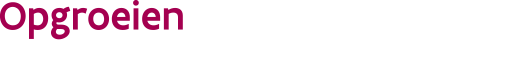 Aanvraagformulier jobstudent zomerarts consultatiebureau-arts bij OpgroeienWaarvoor dient dit formulier?Wanneer je in je laatste jaar master in de geneeskunde zit en afstudeert in juni 2023, kan je solliciteren bij Opgroeien, voorheen Kind en Gezin, om als jobstudent als zomerarts consultatiebureau-arts te werken. Je kan enkel tewerkgesteld worden in de maanden juli, augustus en september. Je werkt bij Opgroeien met een jobstudentencontract. Waar kan ik terecht voor meer informatie?In de toelichting op de website.Aan wie bezorg je de aanvraag?Je bezorgt de aanvraag aan Opgroeien via: cbartsen@opgroeien.be.Identificatiegegevens Verklaring op erewoordVoorkeur werkgebiedVoorkeur periodeReeds gepresteerde uren als jobstudentDocumentenOndertekening////////////////////////////////////////////////////////////////////////////////////////////////////////////////////////////////////////////////1.Vul hieronder je persoonlijke gegevens in.Vul hieronder je persoonlijke gegevens in.naamvoornaamGeboortedatum en -plaats             te      NationaliteitBurgerlijke staat ongehuwd	 gehuwd wettelijk samenwonend	 wettelijk gescheiden samenwonend         	 feitelijk gescheiden samenwonend met een samenlevingscontractrijksregisternummergeslacht     vrouw                  man                       x       Domicilieadres:Postadres (indien verschillend van domicilie):TelefoonnummerE-mailadresUniversiteit waar je studeert2.2.Vul hieronder de gegevens in voor uitbetaling Vul hieronder de gegevens in voor uitbetaling Vul hieronder de gegevens in voor uitbetaling Vul hieronder de gegevens in voor uitbetaling Vul hieronder de gegevens in voor uitbetaling Vul hieronder de gegevens in voor uitbetaling Vul hieronder de gegevens in voor uitbetaling Vul hieronder de gegevens in voor uitbetaling Vul hieronder de gegevens in voor uitbetaling Naam rekeninghouderIBAN3.Motivatie waarom je graag als zomerarts consultatiebureau-arts wil werkenMotivatie waarom je graag als zomerarts consultatiebureau-arts wil werkenMotivatie waarom je graag als zomerarts consultatiebureau-arts wil werkenMotivatie waarom je graag als zomerarts consultatiebureau-arts wil werkenMotivatie waarom je graag als zomerarts consultatiebureau-arts wil werkenMotivatie waarom je graag als zomerarts consultatiebureau-arts wil werkenMotivatie waarom je graag als zomerarts consultatiebureau-arts wil werkenMotivatie waarom je graag als zomerarts consultatiebureau-arts wil werkenMotivatie waarom je graag als zomerarts consultatiebureau-arts wil werkenMotivatie waarom je graag als zomerarts consultatiebureau-arts wil werken4.Ik verklaar:Ik verklaar:Ik verklaar:In mijn laatste masterjaar in de geneeskunde te zitten en begin juli 2023 over een diploma master in de geneeskunde te beschikken.In mijn laatste masterjaar in de geneeskunde te zitten en begin juli 2023 over een diploma master in de geneeskunde te beschikken.Over een auto en rijbewijs B te beschikken.Over een auto en rijbewijs B te beschikken.Over een uittreksel uit het strafregister model 2 (model 596.2Sv of een gelijkwaardig document voor wie niet in België gedomicilieerd is) te beschikken waaruit onberispelijk gedrag voor het optreden als zomerarts consultatiebureau-arts blijkt. Op vraag van Opgroeien moet je dit uittreksel kunnen voorleggen.Over een uittreksel uit het strafregister model 2 (model 596.2Sv of een gelijkwaardig document voor wie niet in België gedomicilieerd is) te beschikken waaruit onberispelijk gedrag voor het optreden als zomerarts consultatiebureau-arts blijkt. Op vraag van Opgroeien moet je dit uittreksel kunnen voorleggen.Over een goede algemene gezondheid voor de uit te voeren opdrachten te beschikken. Op vraag van Opgroeien moet je een medisch attest, geschreven door een andere arts, kunnen voorleggen.Over een goede algemene gezondheid voor de uit te voeren opdrachten te beschikken. Op vraag van Opgroeien moet je een medisch attest, geschreven door een andere arts, kunnen voorleggen.In het kader van mijn universitaire opleiding master in de geneeskunde een arbeidsgeneeskundig onderzoek ondergaan te hebben en hierop geschikt bevonden te zijn.In het kader van mijn universitaire opleiding master in de geneeskunde een arbeidsgeneeskundig onderzoek ondergaan te hebben en hierop geschikt bevonden te zijn.5.Ik verklaar dat:Ik verklaar dat:Ik verklaar dat:Ik uiterlijk bij het opnemen van mijn eerste mentorzitting ingeschreven ben op de lijst van de Orde der artsenIk zo snel als mogelijk een RIZIV-nummer aan zal vragen en dit nummer door zal geven aan Opgroeien Ik het digitaal startpakket en de leermodule “voorbereiding op de mentorzitting” zal doornemen voor de inscholingsdag en ten allerlaatste voor mijn eerste mentorzitting.Ik me zal vrijmaken voor de inscholingsdag op 04/07/2023 (verplicht voor alle zomerartsen ongeacht de startdatum).Ik een gevorderde en actieve kennis van het Nederlands heb en voldoe aan een van de volgende voorwaarden:6.Vul hieronder je persoonlijke voorkeuren in.Ik wens in 1 of meerdere van volgende provincies te werken (als je in meerdere provincies wil werken kan je meer zittingen opnemen):  West-Vlaanderen  Oost-Vlaanderen  Antwerpen  Limburg  Vlaams Brabant  Tweetalig gebied Brussel HoofdstadEventuele opmerkingen: 7.Vul hieronder je beschikbare periodes in.Ik kan in 1 of meerdere van de volgende maanden werken (minstens 3 weken beschikbaar): Juli: vanaf       tot en met:       Augustus: vanaf       tot en met:       September: vanaf       tot en met:      Eventuele opmerkingen:8.Geef hieronder aan hoeveel uren je dit kalenderjaar reeds gepresteerd hebt als jobstudent en hoeveel uren nog ingepland staan.Breng ter staving een attest mee van student@work bij je intakegesprek.Aantal reeds gepresteerde en nog ingeplande uren als jobstudent dit kalenderjaar:     reeds gepresteerde uren     nog geplande uren9.Ik verklaar de volgende documenten te zullen bezorgen attest van student@work  diploma master in de geneeskunde gereviseerd door de orde der artsen bewijs inschrijving in de tabel van de orde der artsen10.Vul de onderstaande verklaring in.Vul de onderstaande verklaring in.Vul de onderstaande verklaring in.Vul de onderstaande verklaring in.Vul de onderstaande verklaring in.Vul de onderstaande verklaring in.Vul de onderstaande verklaring in.Vul de onderstaande verklaring in.Ik verbind mij ertoe alle wijzigingen van gegevens door te geven aan Opgroeien, voorheen Kind en Gezin.
Door ondertekening van dit formulier verklaar ik op erewoord dat alle gegevens voor waar zijn ingevuld.Ik verbind mij ertoe alle wijzigingen van gegevens door te geven aan Opgroeien, voorheen Kind en Gezin.
Door ondertekening van dit formulier verklaar ik op erewoord dat alle gegevens voor waar zijn ingevuld.Ik verbind mij ertoe alle wijzigingen van gegevens door te geven aan Opgroeien, voorheen Kind en Gezin.
Door ondertekening van dit formulier verklaar ik op erewoord dat alle gegevens voor waar zijn ingevuld.Ik verbind mij ertoe alle wijzigingen van gegevens door te geven aan Opgroeien, voorheen Kind en Gezin.
Door ondertekening van dit formulier verklaar ik op erewoord dat alle gegevens voor waar zijn ingevuld.Ik verbind mij ertoe alle wijzigingen van gegevens door te geven aan Opgroeien, voorheen Kind en Gezin.
Door ondertekening van dit formulier verklaar ik op erewoord dat alle gegevens voor waar zijn ingevuld.Ik verbind mij ertoe alle wijzigingen van gegevens door te geven aan Opgroeien, voorheen Kind en Gezin.
Door ondertekening van dit formulier verklaar ik op erewoord dat alle gegevens voor waar zijn ingevuld.Ik verbind mij ertoe alle wijzigingen van gegevens door te geven aan Opgroeien, voorheen Kind en Gezin.
Door ondertekening van dit formulier verklaar ik op erewoord dat alle gegevens voor waar zijn ingevuld.Ik verbind mij ertoe alle wijzigingen van gegevens door te geven aan Opgroeien, voorheen Kind en Gezin.
Door ondertekening van dit formulier verklaar ik op erewoord dat alle gegevens voor waar zijn ingevuld.datumdagmaandjaarhandtekeningvoornaam en naam